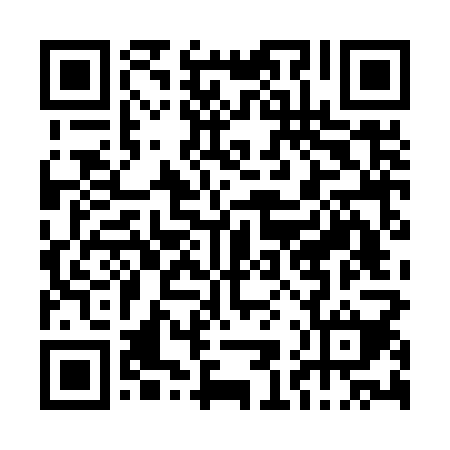 Prayer times for Sao Bras do Regedouro, PortugalMon 1 Apr 2024 - Tue 30 Apr 2024High Latitude Method: Angle Based RulePrayer Calculation Method: Muslim World LeagueAsar Calculation Method: HanafiPrayer times provided by https://www.salahtimes.comDateDayFajrSunriseDhuhrAsrMaghribIsha1Mon5:467:171:366:067:569:212Tue5:447:151:366:077:579:223Wed5:437:141:356:077:589:234Thu5:417:121:356:087:599:255Fri5:397:111:356:088:009:266Sat5:377:091:356:098:019:277Sun5:367:081:346:108:029:288Mon5:347:061:346:108:039:299Tue5:327:051:346:118:039:3010Wed5:307:031:336:118:049:3211Thu5:297:021:336:128:059:3312Fri5:277:001:336:128:069:3413Sat5:256:591:336:138:079:3514Sun5:236:571:326:148:089:3715Mon5:226:561:326:148:099:3816Tue5:206:541:326:158:109:3917Wed5:186:531:326:158:119:4018Thu5:166:521:316:168:129:4119Fri5:156:501:316:168:139:4320Sat5:136:491:316:178:149:4421Sun5:116:481:316:178:159:4522Mon5:106:461:316:188:169:4723Tue5:086:451:306:188:179:4824Wed5:066:441:306:198:189:4925Thu5:046:421:306:208:199:5026Fri5:036:411:306:208:209:5227Sat5:016:401:306:218:219:5328Sun4:596:381:306:218:219:5429Mon4:586:371:306:228:229:5630Tue4:566:361:296:228:239:57